Supporting information One-Pot Deconstruction and Conversion of Lignocellulose into Reducing Sugars by Pyridinium Based Ionic Liquid‒Metal Salt SystemSadia Naz a, Maliha Uroos a, *, Azmat Mehmood Asim a, Nawshad Muhammad b, and Faiz Ullah Shah c,*a Institute of Chemistry, University of the Punjab, 54000, Lahore, Pakistanb Interdisciplinary Research Centre in Biomedical Materials (IRCBM), COMSATS University Islamabad, Lahore Campus, 54600, Lahore, Pakistanc Chemistry of Interfaces, Luleå University of Technology, 971 87 Luleå, Sweden*Corresponding authors: malihauroos.chem@pu.edu.pk; and faiz.ullah@ltu.seFig. S1. Standard DNS curve for glucose concentration. 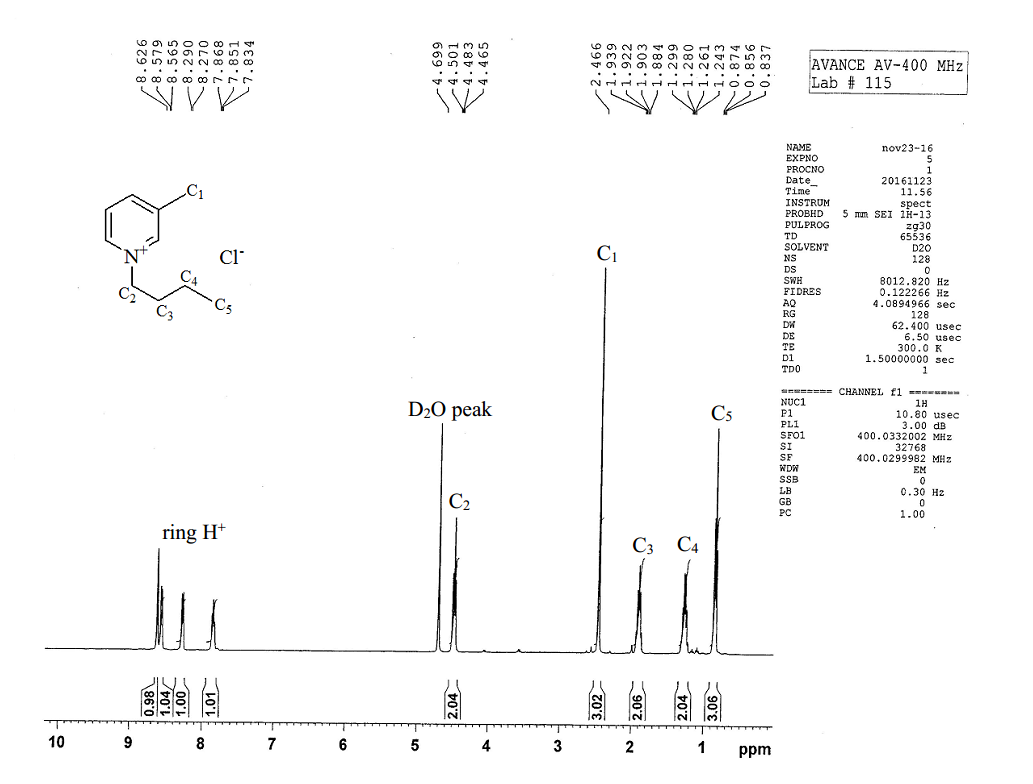 Fig. S2. 1HNMR of [BMPy]Cl.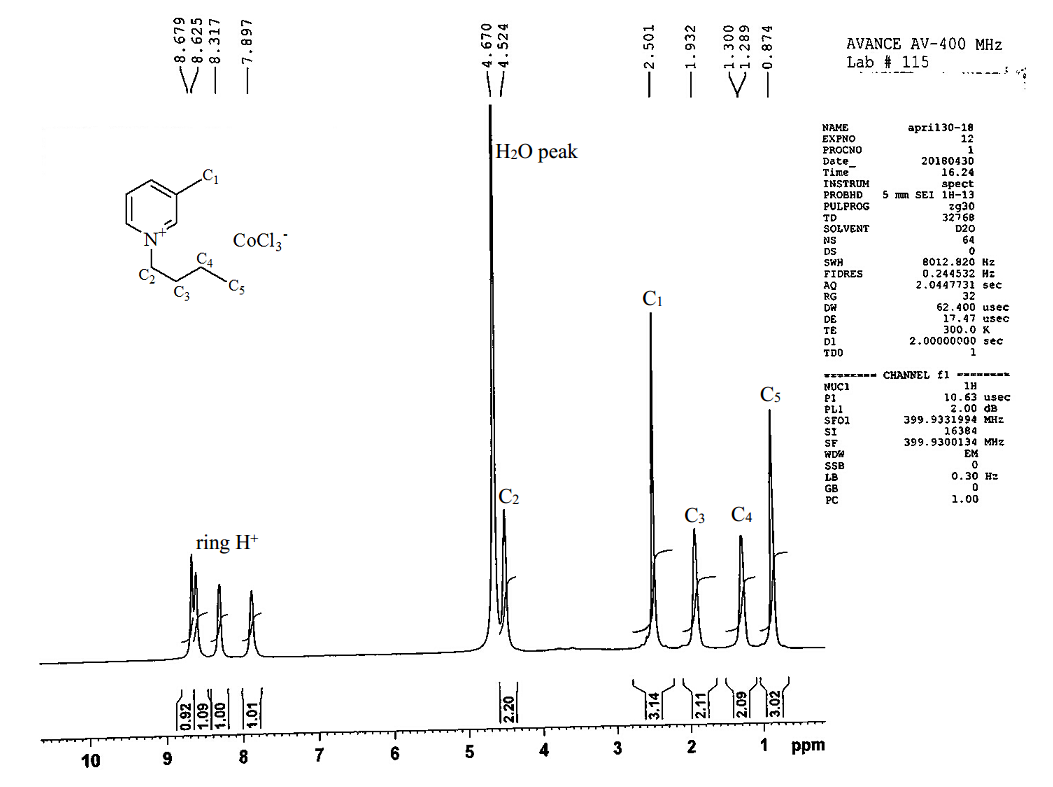 Fig. S3. 1HNMR of regenerated [BMPy]Cl.Fig. S4. Effect of different metal chlorides on delignified wheat straw/cellulose rich material (CRM).Fig. S5. Effect of different metal chlorides added in IL for lignin extraction.Fig. S6. FTIR analysis of originally synthesized and regenerated [BMPy]Cl.Table S1. Effect of different process variables on one-pot conversion and deconstruction of wheat straw and their analysis of variance (ANOVA) at 0.05 level of confidence showing that X1, X2, X3 and X4 are not significantly different. Sr. No.Catalyst loading (%)Time(h)Temp.(°C)Biomass size (μm)TRS(%)% Conversion% DelignificationSr. No.X1X2X3X4TRS(%)% Conversion% Delignification112.010010037128222.010010043128332.0100100441215452.0100100451539572.01001004720576102.01001007032677132.01001001614658162.01001005515549100.510010041172010101.010010065254511101.510010066316412102.510010063306513103.010010062205914102.08010029126215102.012010071154016102.010025060276517102.010050039156018102.010010062195419102.010010040547ANOVAANOVAANOVAANOVAANOVAANOVAANOVAANOVAANOVAANOVAANOVAANOVAANOVAANOVAANOVAANOVAANOVAANOVAANOVAANOVAANOVAANOVAANOVAVariable X1 Variable X1 Variable X1 Variable X1 Variable X1 Variable X1 Variable X1 Variable X1 Sum of SquaresSum of SquaresSum of SquaresdfdfdfMean SquareMean SquareMean SquareFFFSig. valueSig. valueSig. valueTRSR2 = 0.4531Between GroupsBetween GroupsBetween Groups(Combined)(Combined)(Combined)(Combined)1853.0181853.0181853.018777264.717264.717264.7171.3021.3021.302.334.334.334TRSR2 = 0.4531Between GroupsBetween GroupsBetween GroupsLinear TermLinear TermWeightedWeighted136.680136.680136.680111136.680136.680136.680.672.672.672.430.430.430TRSR2 = 0.4531Between GroupsBetween GroupsBetween GroupsLinear TermLinear TermDeviationDeviation1716.3371716.3371716.337666286.056286.056286.0561.4071.4071.407.295.295.295TRSR2 = 0.4531Between GroupsBetween GroupsBetween GroupsQuadratic TermQuadratic TermWeightedWeighted285.721285.721285.721111285.721285.721285.7211.4051.4051.405.261.261.261TRSR2 = 0.4531Between GroupsBetween GroupsBetween GroupsQuadratic TermQuadratic TermDeviationDeviation1430.6171430.6171430.617555286.123286.123286.1231.4071.4071.407.295.295.295TRSR2 = 0.4531Within GroupsWithin GroupsWithin GroupsWithin GroupsWithin GroupsWithin GroupsWithin Groups2236.6672236.6672236.667111111203.333203.333203.333TRSR2 = 0.4531TotalTotalTotalTotalTotalTotalTotal4089.6844089.6844089.684181818ConversionR2 = 0.22669Between GroupsBetween GroupsBetween Groups(Combined)(Combined)(Combined)(Combined)229.439229.439229.43977732.77732.77732.777.461.461.461.844.844.844ConversionR2 = 0.22669Between GroupsBetween GroupsBetween GroupsLinear TermLinear TermWeightedWeighted69.21569.21569.21511169.21569.21569.215.973.973.973.345.345.345ConversionR2 = 0.22669Between GroupsBetween GroupsBetween GroupsLinear TermLinear TermDeviationDeviation160.224160.224160.22466626.70426.70426.704.375.375.375.880.880.880ConversionR2 = 0.22669Between GroupsBetween GroupsBetween GroupsQuadratic TermQuadratic TermWeightedWeighted121.760121.760121.760111121.760121.760121.7601.7111.7111.711.217.217.217ConversionR2 = 0.22669Between GroupsBetween GroupsBetween GroupsQuadratic TermQuadratic TermDeviationDeviation38.46438.46438.4645557.6937.6937.693.108.108.108.988.988.988ConversionR2 = 0.22669Within GroupsWithin GroupsWithin GroupsWithin GroupsWithin GroupsWithin GroupsWithin Groups782.667782.667782.66711111171.15271.15271.152ConversionR2 = 0.22669TotalTotalTotalTotalTotalTotalTotal1012.1051012.1051012.105181818DelignificationR2 = 0.71022Between GroupsBetween GroupsBetween Groups(Combined)(Combined)(Combined)(Combined)5190.9475190.9475190.947777741.564741.564741.5643.8513.8513.851.023.023.023DelignificationR2 = 0.71022Between GroupsBetween GroupsBetween GroupsLinear TermLinear TermWeightedWeighted4031.9104031.9104031.9101114031.9104031.9104031.91020.94020.94020.940.001.001.001DelignificationR2 = 0.71022Between GroupsBetween GroupsBetween GroupsLinear TermLinear TermDeviationDeviation1159.0371159.0371159.037666193.173193.173193.1731.0031.0031.003.470.470.470DelignificationR2 = 0.71022Between GroupsBetween GroupsBetween GroupsQuadratic TermQuadratic TermWeightedWeighted862.879862.879862.879111862.879862.879862.8794.4814.4814.481.058.058.058DelignificationR2 = 0.71022Between GroupsBetween GroupsBetween GroupsQuadratic TermQuadratic TermDeviationDeviation296.159296.159296.15955559.23259.23259.232.308.308.308.898.898.898DelignificationR2 = 0.71022Within GroupsWithin GroupsWithin GroupsWithin GroupsWithin GroupsWithin GroupsWithin Groups2118.0002118.0002118.000111111192.545192.545192.545DelignificationR2 = 0.71022TotalTotalTotalTotalTotalTotalTotal7308.9477308.9477308.947181818Variable X2Variable X2Variable X2Variable X2Variable X2Variable X2Variable X2Variable X2Variable X2Variable X2Variable X2Variable X2Variable X2Variable X2Variable X2Variable X2Variable X2Variable X2Variable X2Variable X2Variable X2Variable X2Variable X2TRSR2 = 0.24444TRSR2 = 0.24444TRSR2 = 0.24444Between GroupsBetween Groups(Combined)(Combined)(Combined)(Combined)(Combined)999.684999.684999.684555199.937199.937.841.841.841.544.544TRSR2 = 0.24444TRSR2 = 0.24444TRSR2 = 0.24444Between GroupsBetween GroupsLinear TermLinear TermUnweightedUnweightedUnweighted92.65892.65892.65811192.65892.658.390.390.390.543.543TRSR2 = 0.24444TRSR2 = 0.24444TRSR2 = 0.24444Between GroupsBetween GroupsLinear TermLinear TermWeightedWeightedWeighted19.05619.05619.05611119.05619.056.080.080.080.782.782TRSR2 = 0.24444TRSR2 = 0.24444TRSR2 = 0.24444Between GroupsBetween GroupsLinear TermLinear TermDeviationDeviationDeviation980.628980.628980.628444245.157245.1571.0311.0311.031.428.428TRSR2 = 0.24444TRSR2 = 0.24444TRSR2 = 0.24444Between GroupsBetween GroupsQuadratic TermQuadratic TermUnweightedUnweightedUnweighted61.10561.10561.10511161.10561.105.257.257.257.621.621TRSR2 = 0.24444TRSR2 = 0.24444TRSR2 = 0.24444Between GroupsBetween GroupsQuadratic TermQuadratic TermWeightedWeightedWeighted87.44987.44987.44911187.44987.449.368.368.368.555.555TRSR2 = 0.24444TRSR2 = 0.24444TRSR2 = 0.24444Between GroupsBetween GroupsQuadratic TermQuadratic TermDeviationDeviationDeviation893.179893.179893.179333297.726297.7261.2531.2531.253.331.331TRSR2 = 0.24444TRSR2 = 0.24444TRSR2 = 0.24444Within GroupsWithin GroupsWithin GroupsWithin GroupsWithin GroupsWithin GroupsWithin Groups3090.0003090.0003090.000131313237.692237.692TRSR2 = 0.24444TRSR2 = 0.24444TRSR2 = 0.24444TotalTotalTotalTotalTotalTotalTotal4089.6844089.6844089.684181818ConversionR2 = 0.41219ConversionR2 = 0.41219ConversionR2 = 0.41219Between GroupsBetween Groups(Combined)(Combined)(Combined)(Combined)(Combined)417.177417.177417.17755583.43583.4351.8231.8231.823.177.177ConversionR2 = 0.41219ConversionR2 = 0.41219ConversionR2 = 0.41219Between GroupsBetween GroupsLinear TermLinear TermUnweightedUnweightedUnweighted3.2893.2893.2891113.2893.289.072.072.072.793.793ConversionR2 = 0.41219ConversionR2 = 0.41219ConversionR2 = 0.41219Between GroupsBetween GroupsLinear TermLinear TermWeightedWeightedWeighted2.6852.6852.6851112.6852.685.059.059.059.812.812ConversionR2 = 0.41219ConversionR2 = 0.41219ConversionR2 = 0.41219Between GroupsBetween GroupsLinear TermLinear TermDeviationDeviationDeviation414.492414.492414.492444103.623103.6232.2642.2642.264.118.118ConversionR2 = 0.41219ConversionR2 = 0.41219ConversionR2 = 0.41219Between GroupsBetween GroupsQuadratic TermQuadratic TermUnweightedUnweightedUnweighted49.13349.13349.13311149.13349.1331.0741.0741.074.319.319ConversionR2 = 0.41219ConversionR2 = 0.41219ConversionR2 = 0.41219Between GroupsBetween GroupsQuadratic TermQuadratic TermWeightedWeightedWeighted20.93620.93620.93611120.93620.936.457.457.457.511.511ConversionR2 = 0.41219ConversionR2 = 0.41219ConversionR2 = 0.41219Between GroupsBetween GroupsQuadratic TermQuadratic TermDeviationDeviationDeviation393.556393.556393.556333131.185131.1852.8672.8672.867.077.077ConversionR2 = 0.41219ConversionR2 = 0.41219ConversionR2 = 0.41219Within GroupsWithin GroupsWithin GroupsWithin GroupsWithin GroupsWithin GroupsWithin Groups594.929594.929594.92913131345.76445.764ConversionR2 = 0.41219ConversionR2 = 0.41219ConversionR2 = 0.41219TotalTotalTotalTotalTotalTotalTotal1012.1051012.1051012.105181818DelignificationR2 = 0.20668DelignificationR2 = 0.20668DelignificationR2 = 0.20668Between GroupsBetween Groups(Combined)(Combined)(Combined)(Combined)(Combined)1510.5901510.5901510.590555302.118302.118.677.677.677.648.648DelignificationR2 = 0.20668DelignificationR2 = 0.20668DelignificationR2 = 0.20668Between GroupsBetween GroupsLinear TermLinear TermUnweightedUnweightedUnweighted811.732811.732811.732111811.732811.7321.8201.8201.820.200.200DelignificationR2 = 0.20668DelignificationR2 = 0.20668DelignificationR2 = 0.20668Between GroupsBetween GroupsLinear TermLinear TermWeightedWeightedWeighted655.001655.001655.001111655.001655.0011.4691.4691.469.247.247DelignificationR2 = 0.20668DelignificationR2 = 0.20668DelignificationR2 = 0.20668Between GroupsBetween GroupsLinear TermLinear TermDeviationDeviationDeviation855.589855.589855.589444213.897213.897.480.480.480.750.750DelignificationR2 = 0.20668DelignificationR2 = 0.20668DelignificationR2 = 0.20668Between GroupsBetween GroupsQuadratic TermQuadratic TermUnweightedUnweightedUnweighted343.637343.637343.637111343.637343.637.770.770.770.396.396DelignificationR2 = 0.20668DelignificationR2 = 0.20668DelignificationR2 = 0.20668Between GroupsBetween GroupsQuadratic TermQuadratic TermWeightedWeightedWeighted10.65310.65310.65311110.65310.653.024.024.024.880.880DelignificationR2 = 0.20668DelignificationR2 = 0.20668DelignificationR2 = 0.20668Between GroupsBetween GroupsQuadratic TermQuadratic TermDeviationDeviationDeviation844.936844.936844.936333281.645281.645.631.631.631.608.608DelignificationR2 = 0.20668DelignificationR2 = 0.20668DelignificationR2 = 0.20668Within GroupsWithin GroupsWithin GroupsWithin GroupsWithin GroupsWithin GroupsWithin Groups5798.3575798.3575798.357131313446.027446.027DelignificationR2 = 0.20668DelignificationR2 = 0.20668DelignificationR2 = 0.20668TotalTotalTotalTotalTotalTotalTotal7308.9477308.9477308.947181818Variable X3Variable X3Variable X3Variable X3Variable X3Variable X3Variable X3Variable X3Variable X3Variable X3Variable X3Variable X3Variable X3Variable X3Variable X3Variable X3Variable X3Variable X3Variable X3Variable X3Variable X3Variable X3Variable X3TRSR2 = 1TRSR2 = 1Between GroupsBetween GroupsBetween Groups(Combined)(Combined)(Combined)(Combined)(Combined)882.155882.155882.155222441.077441.0772.2002.2002.200.143.143TRSR2 = 1TRSR2 = 1Between GroupsBetween GroupsBetween GroupsLinear TermLinear TermUnweightedUnweightedUnweighted882.000882.000882.000111882.000882.0004.4004.4004.400.052.052TRSR2 = 1TRSR2 = 1Between GroupsBetween GroupsBetween GroupsLinear TermLinear TermWeightedWeightedWeighted882.000882.000882.000111882.000882.0004.4004.4004.400.052.052TRSR2 = 1TRSR2 = 1Between GroupsBetween GroupsBetween GroupsLinear TermLinear TermDeviationDeviationDeviation.155.155.155111.155.155.001.001.001.978.978TRSR2 = 1TRSR2 = 1Between GroupsBetween GroupsBetween GroupsQuadratic TermQuadratic TermUnweightedUnweightedUnweighted.155.155.155111.155.155.001.001.001.978.978TRSR2 = 1TRSR2 = 1Between GroupsBetween GroupsBetween GroupsQuadratic TermQuadratic TermWeightedWeightedWeighted.155.155.155111.155.155.001.001.001.978.978TRSR2 = 1TRSR2 = 1Within GroupsWithin GroupsWithin GroupsWithin GroupsWithin GroupsWithin GroupsWithin GroupsWithin Groups3207.5293207.5293207.529161616200.471200.471TRSR2 = 1TRSR2 = 1TotalTotalTotalTotalTotalTotalTotalTotal4089.6844089.6844089.684181818ConversionR2 = 0.05567ConversionR2 = 0.05567Between GroupsBetween GroupsBetween Groups(Combined)(Combined)(Combined)(Combined)(Combined)56.34156.34156.34122228.17028.170.472.472.472.632.632ConversionR2 = 0.05567ConversionR2 = 0.05567Between GroupsBetween GroupsBetween GroupsLinear TermLinear TermUnweightedUnweightedUnweighted4.5004.5004.5001114.5004.500.075.075.075.787.787ConversionR2 = 0.05567ConversionR2 = 0.05567Between GroupsBetween GroupsBetween GroupsLinear TermLinear TermWeightedWeightedWeighted4.5004.5004.5001114.5004.500.075.075.075.787.787ConversionR2 = 0.05567ConversionR2 = 0.05567Between GroupsBetween GroupsBetween GroupsLinear TermLinear TermDeviationDeviationDeviation51.84151.84151.84111151.84151.841.868.868.868.365.365ConversionR2 = 0.05567ConversionR2 = 0.05567Between GroupsBetween GroupsBetween GroupsQuadratic TermQuadratic TermUnweightedUnweightedUnweighted51.84151.84151.84111151.84151.841.868.868.868.365.365ConversionR2 = 0.05567ConversionR2 = 0.05567Between GroupsBetween GroupsBetween GroupsQuadratic TermQuadratic TermWeightedWeightedWeighted51.84151.84151.84111151.84151.841.868.868.868.365.365ConversionR2 = 0.05567ConversionR2 = 0.05567Within GroupsWithin GroupsWithin GroupsWithin GroupsWithin GroupsWithin GroupsWithin GroupsWithin Groups955.765955.765955.76516161659.73559.735ConversionR2 = 0.05567ConversionR2 = 0.05567TotalTotalTotalTotalTotalTotalTotalTotal1012.1051012.1051012.105181818DelignificationR2 = 0.03788DelignificationR2 = 0.03788Between GroupsBetween GroupsBetween Groups(Combined)(Combined)(Combined)(Combined)(Combined)276.830276.830276.830222138.415138.415.315.315.315.734.734DelignificationR2 = 0.03788DelignificationR2 = 0.03788Between GroupsBetween GroupsBetween GroupsLinear TermLinear TermUnweightedUnweightedUnweighted242.000242.000242.000111242.000242.000.551.551.551.469.469DelignificationR2 = 0.03788DelignificationR2 = 0.03788Between GroupsBetween GroupsBetween GroupsLinear TermLinear TermWeightedWeightedWeighted242.000242.000242.000111242.000242.000.551.551.551.469.469DelignificationR2 = 0.03788DelignificationR2 = 0.03788Between GroupsBetween GroupsBetween GroupsLinear TermLinear TermDeviationDeviationDeviation34.83034.83034.83011134.83034.830.079.079.079.782.782DelignificationR2 = 0.03788DelignificationR2 = 0.03788Between GroupsBetween GroupsBetween GroupsQuadratic TermQuadratic TermUnweightedUnweightedUnweighted34.83034.83034.83011134.83034.830.079.079.079.782.782DelignificationR2 = 0.03788DelignificationR2 = 0.03788Between GroupsBetween GroupsBetween GroupsQuadratic TermQuadratic TermWeightedWeightedWeighted34.83034.83034.83011134.83034.830.079.079.079.782.782DelignificationR2 = 0.03788DelignificationR2 = 0.03788Within GroupsWithin GroupsWithin GroupsWithin GroupsWithin GroupsWithin GroupsWithin GroupsWithin Groups7032.1187032.1187032.118161616439.507439.507DelignificationR2 = 0.03788DelignificationR2 = 0.03788TotalTotalTotalTotalTotalTotalTotalTotal7308.9477308.9477308.947181818Variable X4Variable X4Variable X4Variable X4Variable X4Variable X4Variable X4Variable X4Variable X4Variable X4Variable X4Variable X4Variable X4Variable X4Variable X4Variable X4Variable X4Variable X4Variable X4Variable X4Variable X4Variable X4Variable X4TRSR2 = 0.05423TRSR2 = 0.05423Between GroupsBetween Groups(Combined)(Combined)(Combined)(Combined)(Combined)221.802221.802221.802222110.901110.901110.901110.901.459.459.459.640TRSR2 = 0.05423TRSR2 = 0.05423Between GroupsBetween GroupsLinear TermLinear TermWeightedWeightedWeighted55.65255.65255.65211155.65255.65255.65255.652.230.230.230.638TRSR2 = 0.05423TRSR2 = 0.05423Between GroupsBetween GroupsLinear TermLinear TermDeviationDeviationDeviation166.150166.150166.150111166.150166.150166.150166.150.687.687.687.419TRSR2 = 0.05423TRSR2 = 0.05423Between GroupsBetween GroupsQuadratic TermQuadratic TermWeightedWeightedWeighted166.150166.150166.150111166.150166.150166.150166.150.687.687.687.419TRSR2 = 0.05423TRSR2 = 0.05423Within GroupsWithin GroupsWithin GroupsWithin GroupsWithin GroupsWithin GroupsWithin Groups3867.8823867.8823867.882161616241.743241.743241.743241.743TRSR2 = 0.05423TRSR2 = 0.05423TotalTotalTotalTotalTotalTotalTotal4089.6844089.6844089.684181818ConversionR2 = 0.08705ConversionR2 = 0.08705Between GroupsBetween Groups(Combined)(Combined)(Combined)(Combined)(Combined)88.10588.10588.10522244.05344.05344.05344.053.763.763.763.483ConversionR2 = 0.08705ConversionR2 = 0.08705Between GroupsBetween GroupsLinear TermLinear TermWeightedWeightedWeighted.003.003.003111.003.003.003.003.000.000.000.994ConversionR2 = 0.08705ConversionR2 = 0.08705Between GroupsBetween GroupsLinear TermLinear TermDeviationDeviationDeviation88.10288.10288.10211188.10288.10288.10288.1021.5261.5261.526.235ConversionR2 = 0.08705ConversionR2 = 0.08705Between GroupsBetween GroupsQuadratic TermQuadratic TermWeightedWeightedWeighted88.10288.10288.10211188.10288.10288.10288.1021.5261.5261.526.235ConversionR2 = 0.08705ConversionR2 = 0.08705Within GroupsWithin GroupsWithin GroupsWithin GroupsWithin GroupsWithin GroupsWithin Groups924.000924.000924.00016161657.75057.75057.75057.750ConversionR2 = 0.08705ConversionR2 = 0.08705TotalTotalTotalTotalTotalTotalTotal1012.1051012.1051012.105181818DelignificationR2 = 0.07469DelignificationR2 = 0.07469Between GroupsBetween Groups(Combined)(Combined)(Combined)(Combined)(Combined)545.889545.889545.889222272.944272.944272.944272.944.646.646.646.537DelignificationR2 = 0.07469DelignificationR2 = 0.07469Between GroupsBetween GroupsLinear TermLinear TermWeightedWeightedWeighted371.917371.917371.917111371.917371.917371.917371.917.880.880.880.362DelignificationR2 = 0.07469DelignificationR2 = 0.07469Between GroupsBetween GroupsLinear TermLinear TermDeviationDeviationDeviation173.972173.972173.972111173.972173.972173.972173.972.412.412.412.530DelignificationR2 = 0.07469DelignificationR2 = 0.07469Between GroupsBetween GroupsQuadratic TermQuadratic TermWeightedWeightedWeighted173.972173.972173.972111173.972173.972173.972173.972.412.412.412.530DelignificationR2 = 0.07469DelignificationR2 = 0.07469Within GroupsWithin GroupsWithin GroupsWithin GroupsWithin GroupsWithin GroupsWithin Groups6763.0596763.0596763.059161616422.691422.691422.691422.691DelignificationR2 = 0.07469DelignificationR2 = 0.07469TotalTotalTotalTotalTotalTotalTotal7308.9477308.9477308.947181818